Kirchliche TrauungMadeleine & ChristianKirche …..
12. Juni 2017Die Liebe gibt nichts als sich selbst und nimmt nichts als von sich selbst. Die Liebe besitzt nicht, noch will sie Besitz sein. Denn die Liebe ist der Liebe genug.(Khalil Gibran)Zum Einzug Orgel & Trompete (Gerhard und Johannes)Einzug Bräutigam (Wassermusik, G.F.Händel)Einzug Braut(Mit Herz und Mund und Tat und Leben, J.S.Bach)BegrüßungKyrie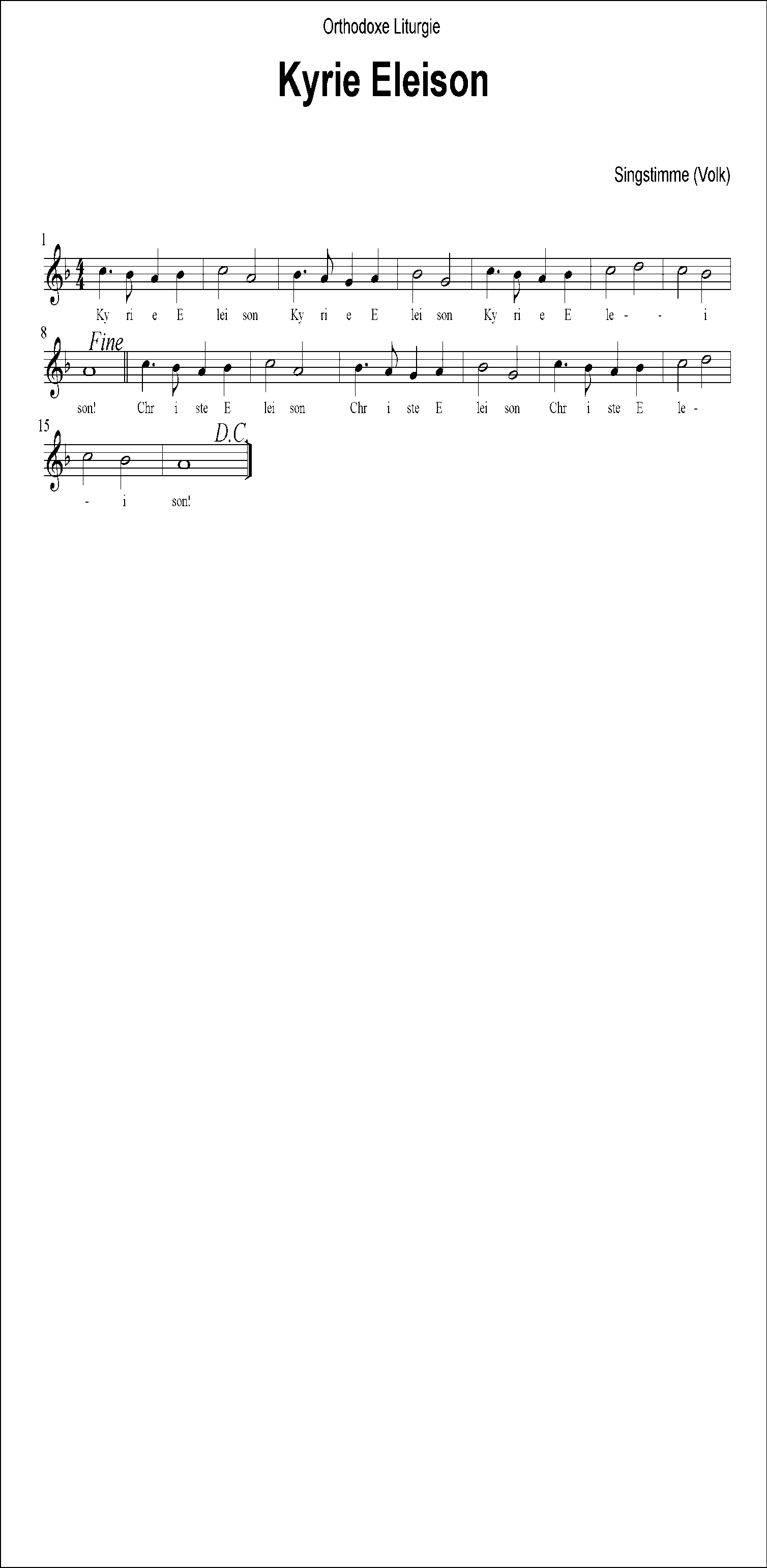 Gloria Deutsche Messe (Franz Schubert)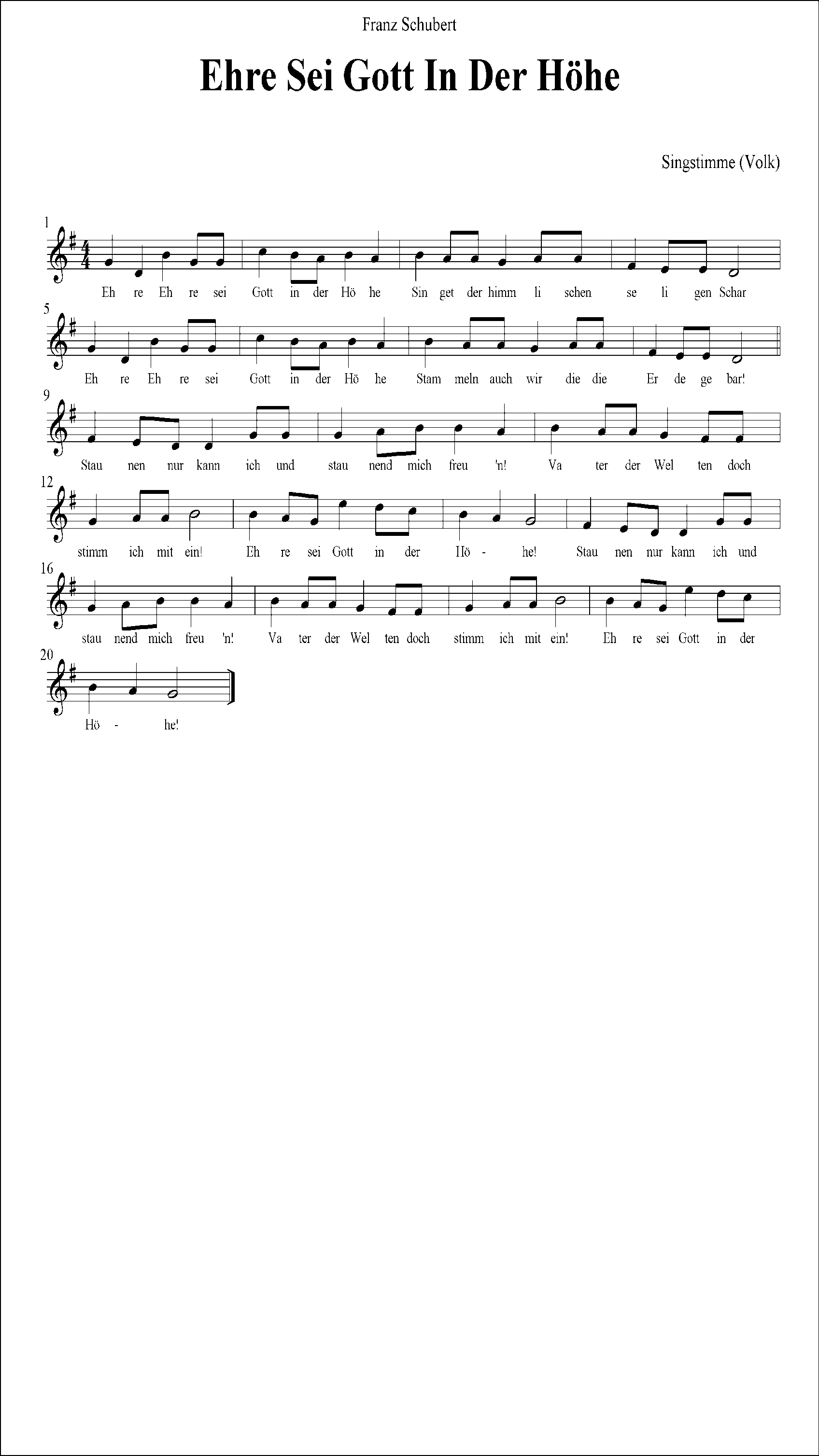 Tagesgebet1. Lesung aus dem Alten Testament (gelesen von Diana)Lesung aus dem Buch der Sprichwörter 3, 3-6Nie sollen Liebe und Treue dich verlassen; binde sie dir um den Hals, schreib sie auf die Tafel deines Herzens! Dann erlangst du Gunst und Beifall bei Gott und den Menschen. Mit ganzem Herzen vertrau auf den Herrn, bau nicht auf eigene Klugheit; such ihn zu erkennen auf all deinen Wegen, dann ebnet er selbst deine Pfade.WORT DES LEBENDIGEN GOTTES!A: Dank sei GottZwischengesang In deinem Namen wollen wir 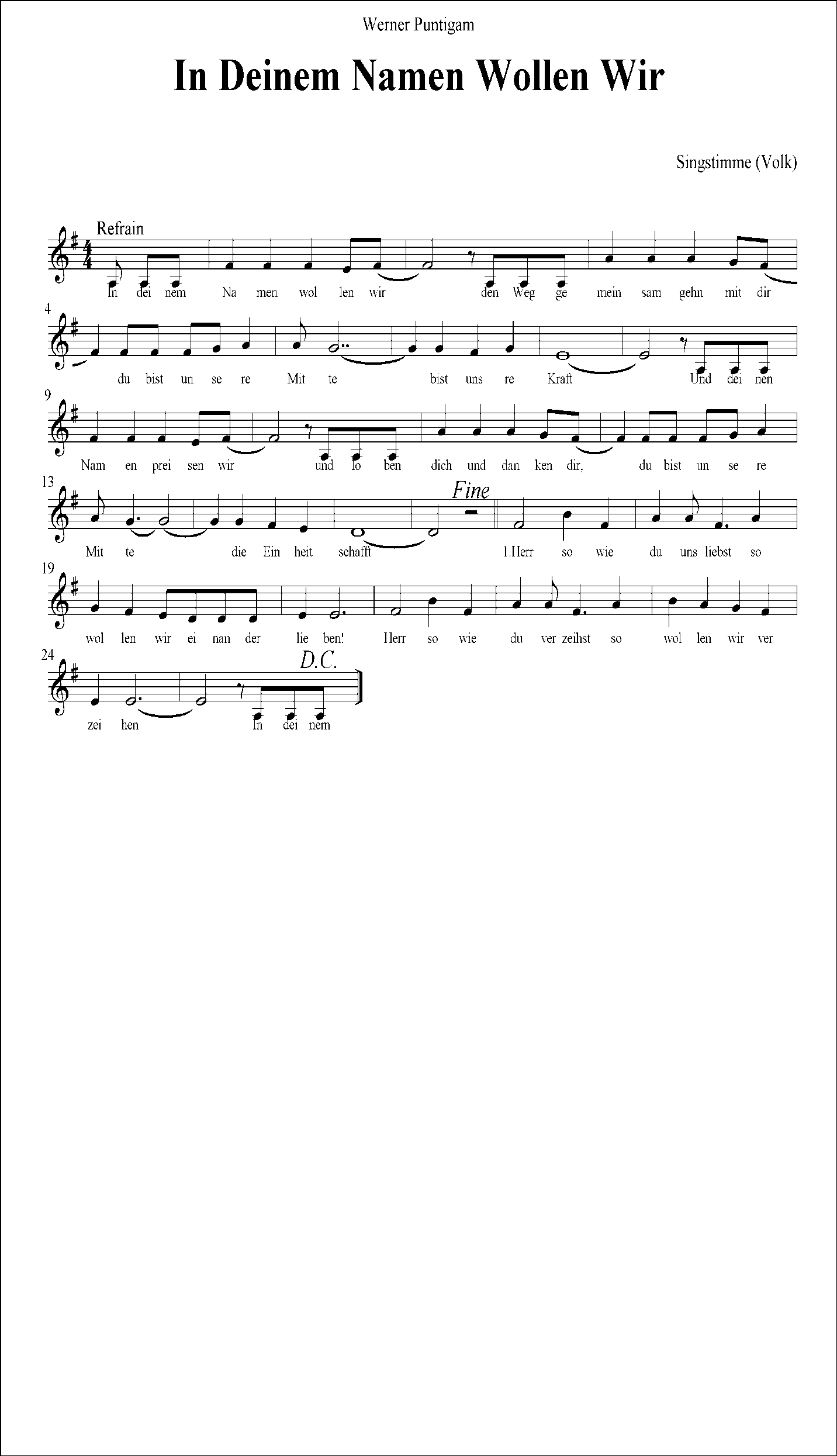 2. Strophe: Herr, so wie du uns stärkst, so wollen wir einander stärken. Herr, so wie du vertraust, so wollen wir vertrauen.2. Lesung aus dem Neuen Testament (gelesen von Damir)Lesung aus dem Brief des Apostels Paulus an die Römer 13, 8-10Brüder und Schwester! Bleibt niemand etwas schuldig; nur die Liebe schuldet ihr einander immer. Wer den andern liebt, hat das Gesetz erfüllt. Denn die Gebote: Du sollst nicht die Ehe brechen, du sollst nicht töten, du sollst nicht stehlen, du sollst nicht begehren und alle anderen Gebote sind in dem einen Satz zusammengefasst: Du sollst deinen Nächsten lieben wie dich selbst. Die Liebe tut dem Nächsten nichts Böses. Also ist die Liebe die Erfüllung des Gesetzes.WORT DES LEBENDIGEN GOTTES!A: Dank sei GottHalleluja Gordon Young (Chor)Evangelium nach Johannes, Kapitel 15, 9-17In jener Zeit sprach Jesus zu seinen Jüngern: Wie mich der Vater geliebt hat, so habe ich euch geliebt. Bleibt in meiner Liebe! Wenn ihr meine Gebote haltet, werdet ihr in meiner Liebe bleiben, so wie ich die Gebote meines Vaters gehalten habe und in seiner Liebe bleibe. Dies habe ich euch gesagt, damit meine Freude in euch ist und damit eure Freude vollkommen wird. Das ist mein Gebot: Liebt einander, so wie ich euch geliebt habe. Es gibt keine größere Liebe, als wenn einer ein Leben für seine Freunde hingibt. Ihr seid meine Freunde, wenn ihr tut was ich euch auftrage. Ich nenne euch nicht mehr Knechte, denn der Knecht weiß nicht, was sein Herr tut. Vielmehr habe ich euch Freunde genannt, denn ich habe euch alles mitgeteilt, was ich von meinem Vater gehört habe. Nicht ihr habt mich erwählt, sonder ich habe euch erwählt und dazu bestimmt, dass ihr euch aufmacht und Frucht bringt und dass eure Frucht bleibt. Dann wird euch der Vater alles geben, um was ihr ihn in meinem Namen bittet. Das trage ich euch auf: Liebt einander!PredigtEntzünden der TaufkerzenTrauung Segnung der Ringe
VermählungEntzünden der Hochzeitskerze mit den TaufkerzenLaura"Die Hochzeitskerze spricht"Nach der Vermählung
Ave Maria (Franz Liszt)FürbittenPetraHerr unser Gott, Madeleine und Christian beginnen heute ihren gemeinsamen Lebensweg als Ehepaar. Sie werden schöne und sonnige Tage miteinander verbringen, aber auch schwierige Situationen erleben, an Weggabelungen stehen und den richtigen Weg suchen müssen. Herr, gib ihnen starke Wurzeln, damit sie immer gerade stehen können und sich nicht verbiegen müssen, egal wie stark der Sturm des Lebens auch wehen mag. Lass Madeleine und Christian wissen, dass sie ein starkes Familiennetz hält und trägt und sie in schwierigen Situationen nicht alleine sind!A: Wir bitten dich, erhöre unsLukasHerr unser Gott, in einem Lied von Reinhard Mey hören wir den Wunsch, dass es auch dann noch Maikäfer geben soll, wenn unsere nächste Generation im Maikäfersammelalter ist. Herr gib uns allen die Einsicht, dass wir nicht mehr nehmen  als geben können und es nur so schaffen, unseren Kindern eine lebenswerte Umwelt zu erhalten.A: Wir bitten dich, erhöre unsSylviaHerr unser Gott, so wie keine Rose ohne Dornen ist, ist keine Beziehung ohne Schwierigkeiten, wir bitten für Madeleine und Christian dass sie aus Steinen, die am Weg liegen, neue Brücken bauen und einander Blumen vom Wegrand als Zeichen ihrer Zuneigung und Versöhnung schenken. Lass die beiden miteinander unendliche Freude und Glück erfahren.A: Wir bitten dich, erhöre unsJosefHerr unser Gott, wir bitten für Madeleine und Christian und alle ihre Verwandten, dass sie auch in schwierigen Zeiten Trost und Unterstützung in der Gemeinschaft der Familie finden und diese Erfahrung auch an künftige Generationen weitergeben!A: Wir bitten dich, erhöre unsClemensHerr unser Gott, wir bitten für die Kinder, die wir dieser Ehe wünschen und alle Kinder dieser Welt: Mögen sie in einer glücklichen Umgebung aufwachsen, ihren Eltern Freude bereiten und ihnen in Dankbarkeit und Liebe verbunden bleiben.A: Wir bitten dich, erhöre unsConstantinHerr unser Gott, an einem Freudentag wie diesem möchten wir uns an die Menschen erinnern, die nicht mehr unter uns sind. Wir bitten daher für alle, die den heutigen Tag nicht mehr sichtbar in unserer Mitte miterleben können, uns jedoch immer ganz nahe sind. Nimm sie in deiner Barmherzigkeit auf und schenke ihnen das ewige Leben!A: Wir bitten dich, erhöre unsOffertorium Ins Wasser fällt ein Stein 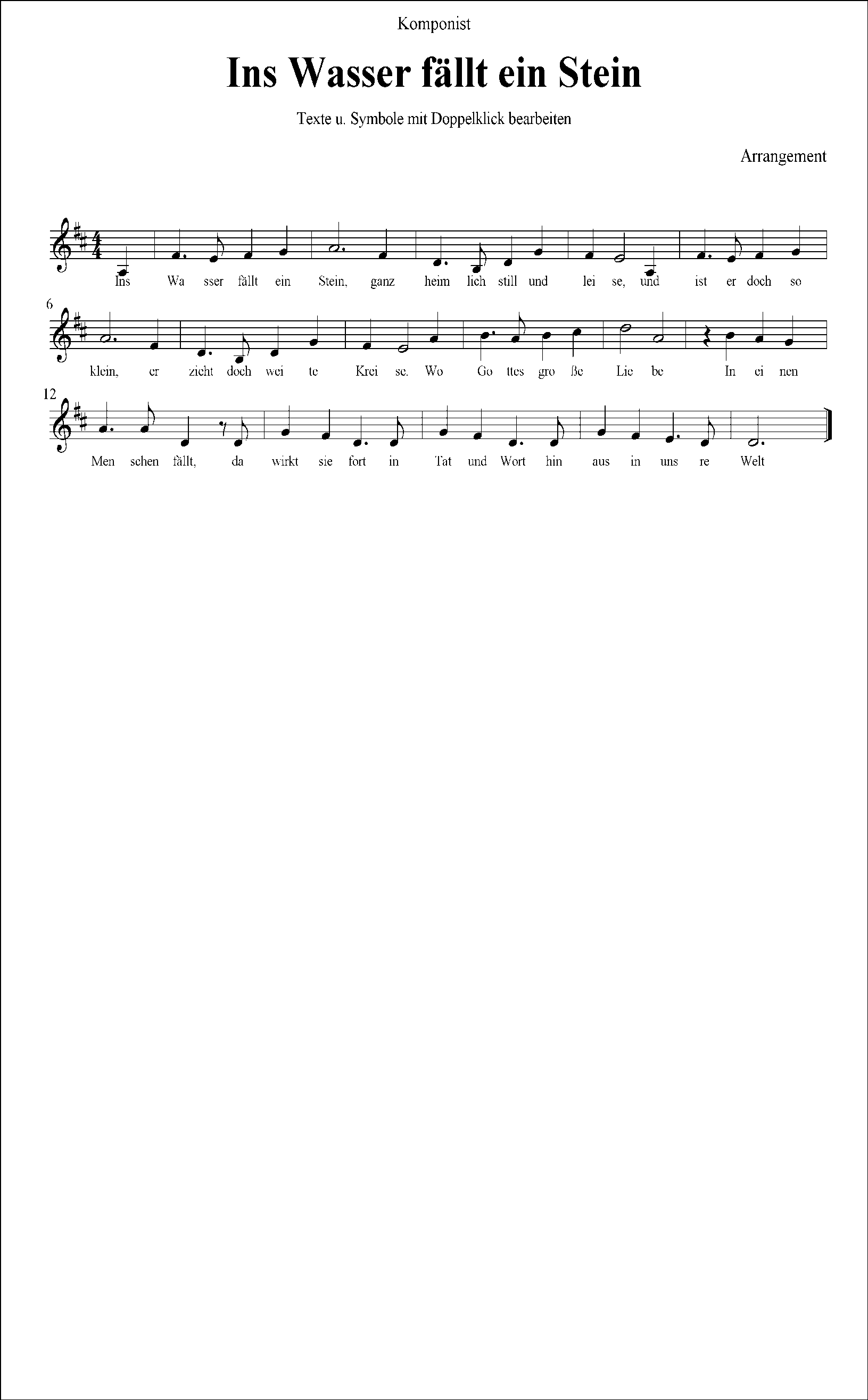 2. Strophe:
Ein Funke, kaum zu seh'n, entfacht doch helle Flammen, und die im Dunkeln steh'n, die ruft der Schein zusammen. Wo Gottes große Liebe in einem Menschen brennt, da wird die Welt vom Licht erhellt, da bleibt nichts, was uns trennt.3. Strophe:
Nimm Gottes Liebe an. Du braucht Dich nicht allein zu müh'n, denn seine Liebe kann in deinem Leben Kreise zieh'n. Und füllt sie erst dein Leben und setzt sie dich in Brand, gehst du hinaus, teilst Liebe aus, denn Gott füllt dir die Hand.Sanctus Deutsche Messe (Franz Schubert) Vater Unser 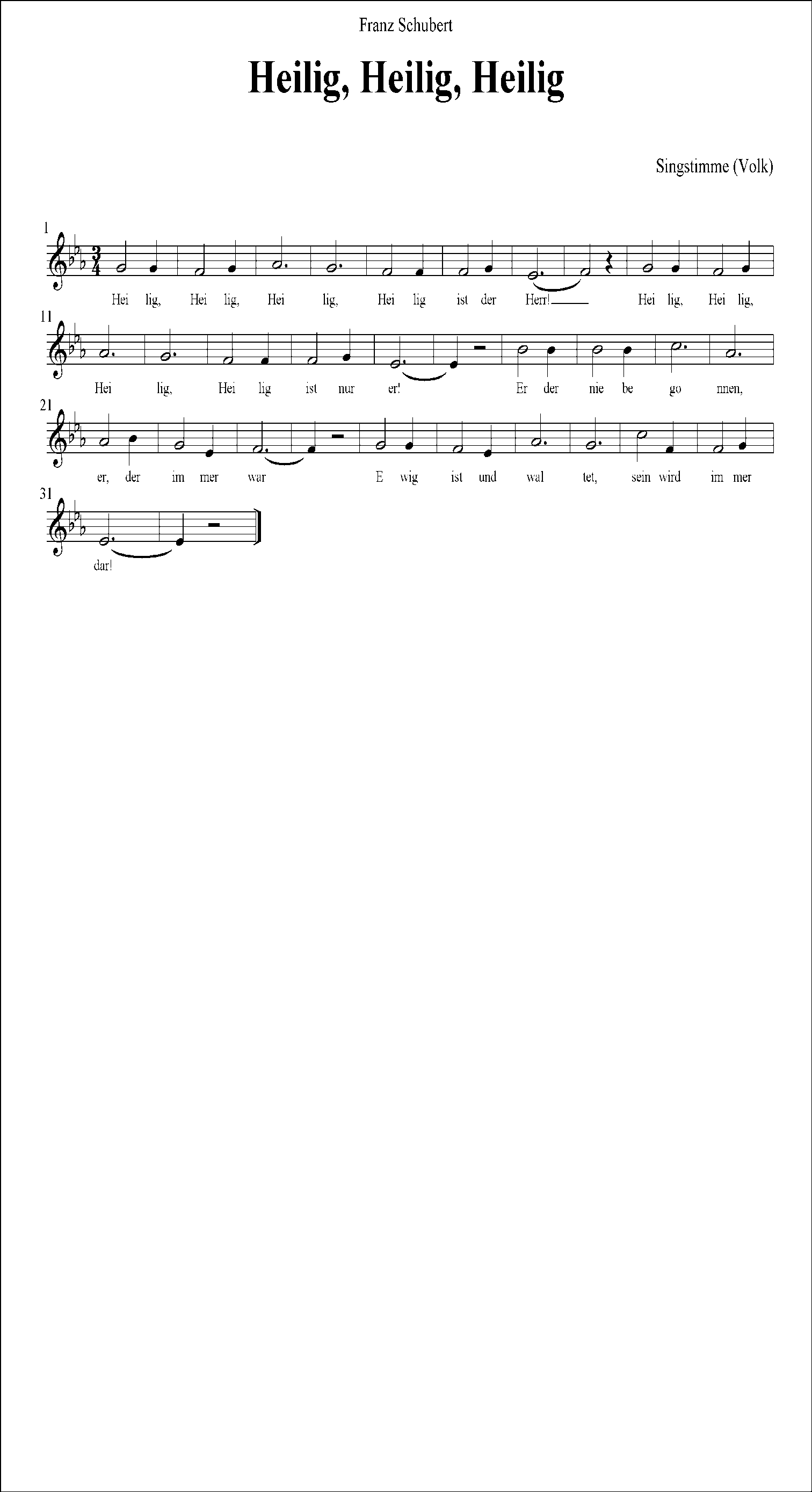 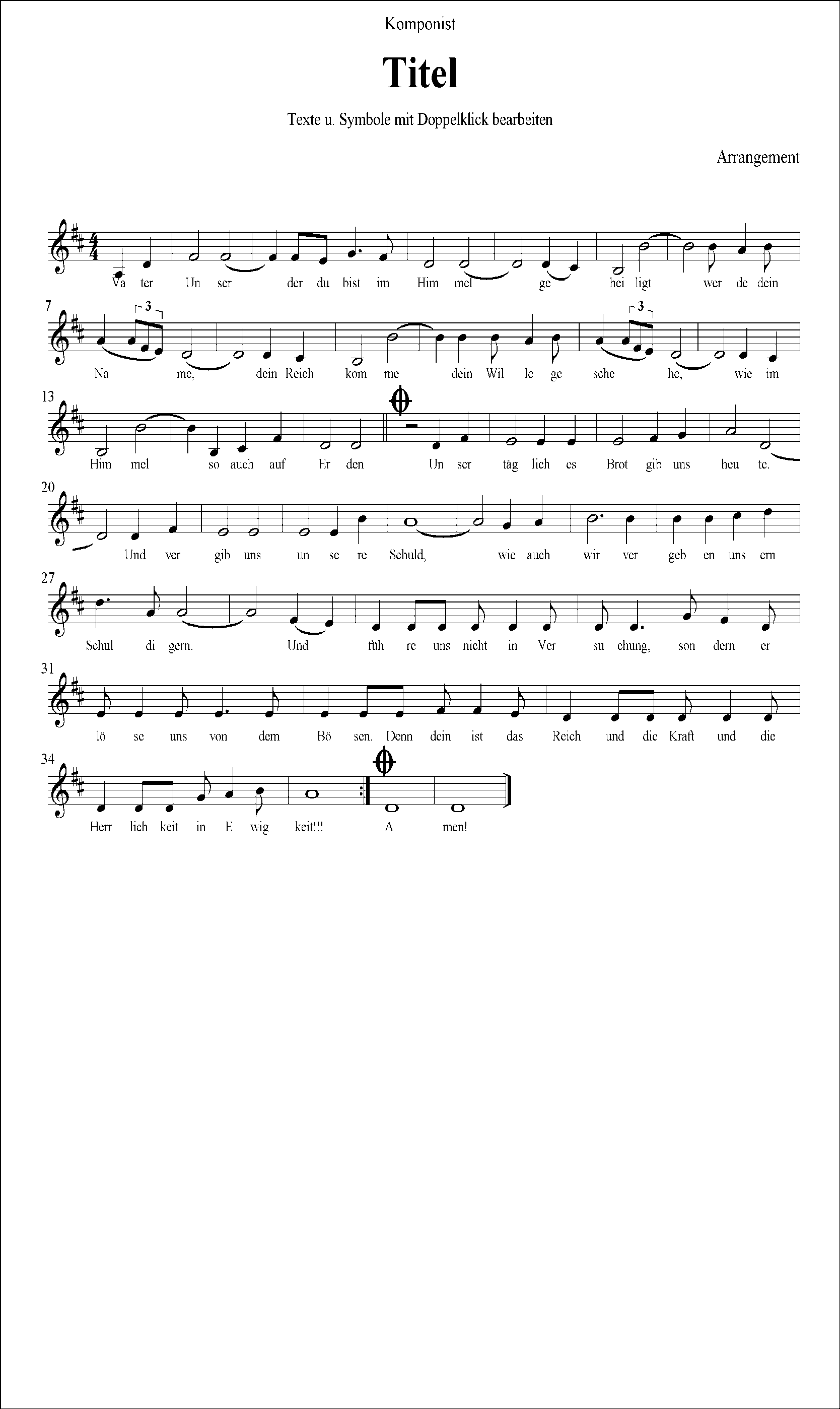 Agnus Dei Deutsche Messe (Franz Schubert)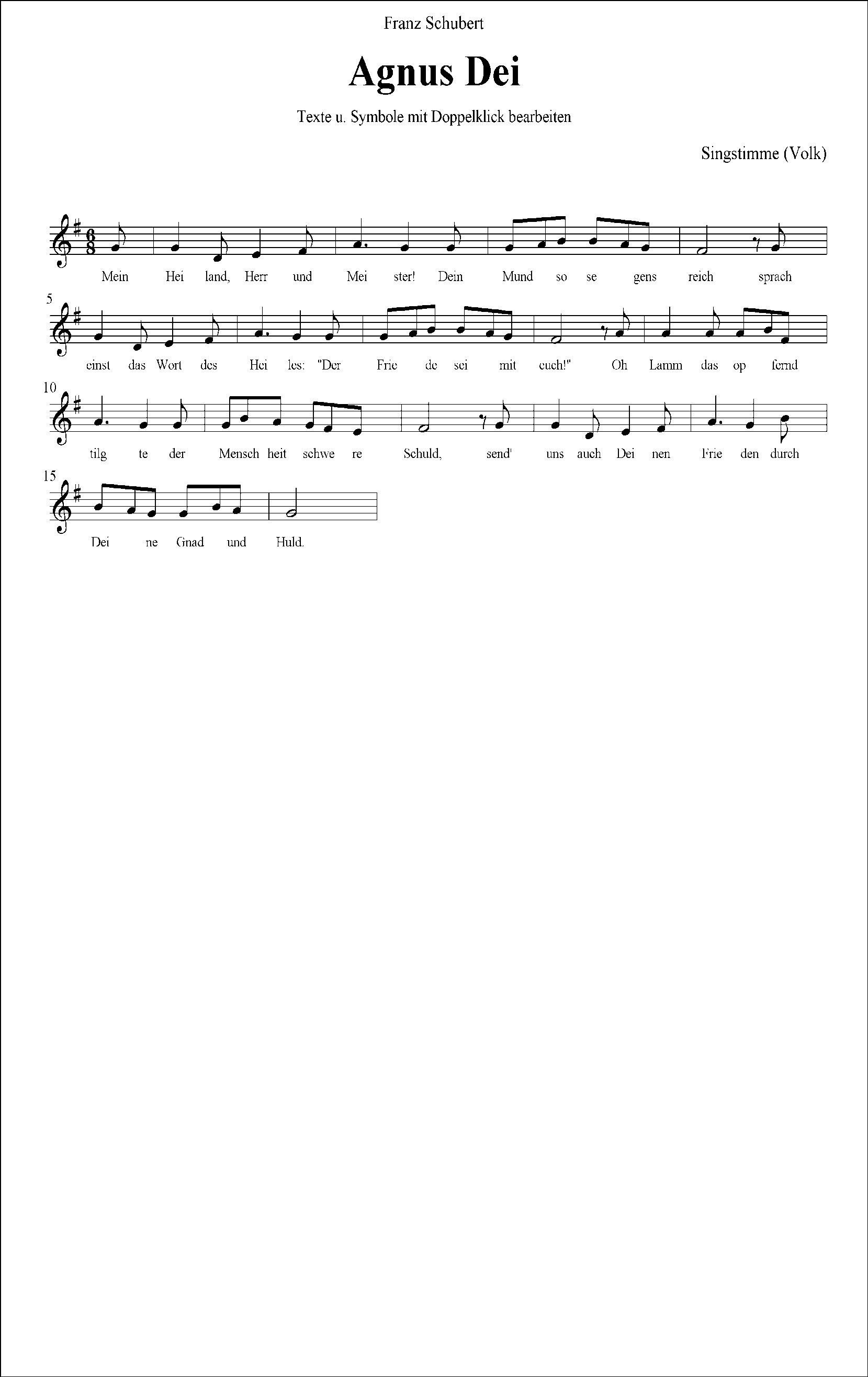 Zur Kommunion Wenn das Brot, das wir teilen (Chor) Danklied Es ist schön solche Freunde zu haben (Leo Lukas) 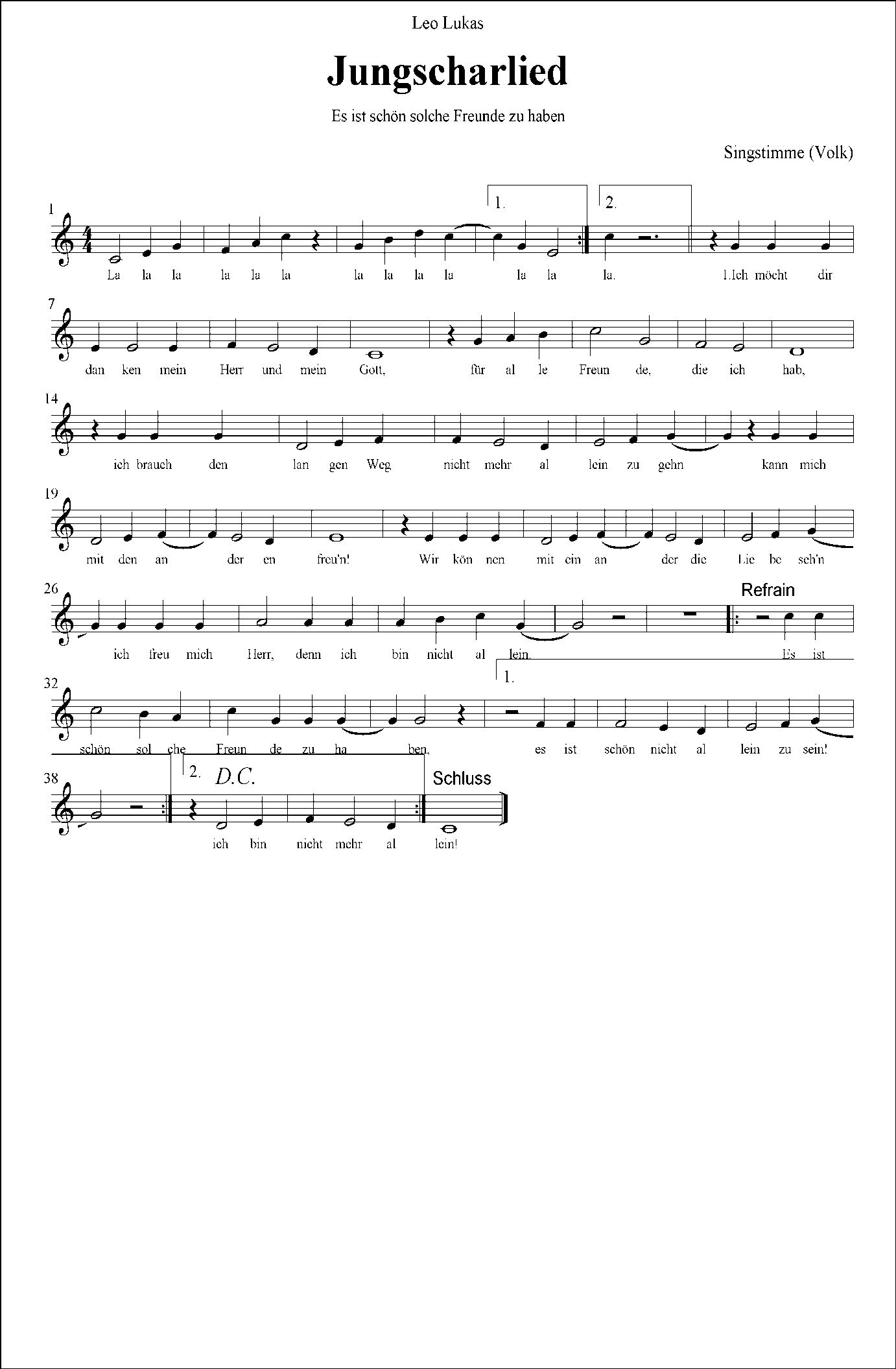 2. Strophe:Es ist ein wunderbares Gefühl, zu wissen, dass es jemand gibt, auf den du dich wie ein Blinder verlassen kannst, und wo du niemals verlassen bist, auf den du hundertprozentig bauen kannst, so dass kein Baustein verloren ist.3. Strophe:Ich möcht' Dir danken, mein Herr und mein Freund, für alle Menschen auf der Welt, für all die Tausenden, die ich noch gar nicht kenn', für die, von denen ich schon 'mal gehört, für die, die ich voller Stolz meine Freunde nenn', und die, die dieser Name nicht stört.4. Strophe:Gemeinsam feiern wir heute ein Fest, das uns die Freude spüren lässt. Über alle, die da sind, ob groß, ob klein, ob frech, ob lustig, das ist doch egal! Jede und jeder soll herzlich willkommen sein, denn dieser Tag wird phänomenal!SchlusssegenZum Auszug Seite an Seite (Cecilia & Chor) DanksagungAn dieser Stelle bedanken wir uns bei allen, die uns bei der Organisation der Trauung und der Feierlichkeiten so tatkräftig unterstützt haben!
Unser besonderer Dank gilt:Abt Johannes Jung OSBunseren Eltern xxx & xxxx und xxx & xxxxunseren Großeltern xxx & xxx, xxx & xxx und xxx & xxxunseren Trauzeugen Diana, Constantin, Clemens und Damirden Brautjungfern Abelina, Alexandra, Antonia, Carolina, Cecilia, Elena, Elke, Katharina, Lena, Marie, Victoria und Viktoria den Groomsmen Bernd, Claudius, Daniel, Dominic, Dominik, Friedrich, Johannes, Matthias, Rainer, Robert, Simon und Stefandem Chor "WW-Voices" unter der Leitung von Michael den Musikanten Barbara (Geige), Georg (Querflöte) und Johannes (Trompete)dem Organisten und Madeleines Taufpaten Gerhardden Ministranten Konrad, Kristof, Leo und Markusden Blumenkindern Philine und Victoria, Christians Cousinen Iris, Martha, Rebecca und Madeleines Firmkind Lisaunseren Patenkindern und Ringträgern Anatol und FabianMadeleines Firmkind Laura für die Geschichte der Hochzeitskerzeunserer Zeremonienmeisterin Xenia für die Unterstützung bei der Koordinationund Christians Tanten Ingrid, Veronika und Katrin für die Unterstützung bei der Agape!Im Anschluss an den Gottesdienst laden wir herzlich zur Tafel im Hotel xxxx ein, um den Beginn unserer Ehe mit Euch zu feiern, 
denn „das Glück ist das Einzige, das sich verdoppelt, wenn man es teilt.“Danke, dass Ihr gekommen seid um diesen Tag mit uns zu feiern!Madeleine & ChristianStandesamtliche Trauung21. Mai 2017 in Dürnstein